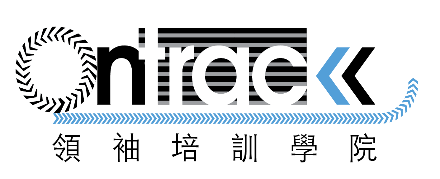          「使命領袖證書課程」申請表           Application Form1. Last Name (Surname) : _________  First Name: ___________  中文姓名：_______________________2. Gender (性別) :  □ Male 男 / □ Female 女     3. Date of Birth (出生日期) : ___________________4. Marital Status (婚姻狀況) :  □ 未婚   □ 已婚   5. Occupation (職業) : ___________________________6. Residential Address (居住地址) : ______________________________________________________________7. Tel.(電話)：__________________________       8. Email (電郵)：________________________________9. 何時歸信基督？________年______ 月 	      10. 受洗日期：________ 年______ 月11. 原屬教會: _____________________________    12 現在聚會的教會: ____________________________13. 你所熟習的語言: □ 國語    □ 粵語    □ 英語 (English)    What is you native language 你的母語是: ________________14. 學歷: □ 中學   □ 專上   □ 大學或以上15.主要的事奉簡歷：16.  申請本課程的目的: ____________________________________________________________________  ________________________________________________________________________________________  ________________________________________________________________________________________17.  主修	□ 長執領導      □ 靈命塑造       □ 策略領導       □ 生命教練       □  團契小組 18.  已附交費用╱文件，請在  □ 上加 ╳ 號 報名費: 加幣80元 □  照片一張 Personality Factor Profile 性格分析測驗費 CAD 100元（在過去半年曾接受PFP測驗者可免） 一位諮詢人(所屬教會堂主任、執事或長老)之姓名及電郵地址  姓名：_______________________        電郵: _______________________________________回答以下問題（每條若250字） 申請報讀本證書課程的原因及期望？簡單描述自己的優點及缺點。分享事奉經歷及心得。分享就讀本證書課程將會面對的難處及障礙。18. 我保證以上填寫的內容屬實申請人簽名：  ________________________________      填寫日期：___________________________備註：                                                                                                               教會名稱崗位日期